This document has been produced ‘by the sector’ and ‘for the sector.’ It provides a selection of exemplification resources related to the CCF. It is designed as an introductory document for providers to use with their trainees and the experts who mentor and support them. It provides links to readily available resources which support each of the ‘learn how to’ emboldened statements in the ITT Core Content Framework (CCF). Each emboldened statement is set out under the relevant section of the Teachers’ Standards, following the CCF layout. Some of the resources are applicable to more than one of the Teachers’ Standards.  A few short articles, blogs, webpages   and/or video links, referring to practical teaching approaches, have been selected for each section. All the suggested resources could be used with trainees and the experts who mentor and support them to: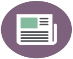 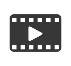 learn more about the trainee entitlement, the content and experiences covered, and the terminology used in the CCF identify opportunities for trainees to observe expert teachers using the approaches in the CCFapply approaches in the CCF to the development of trainees’ teaching skills as they rehearse and refine their practicefocus discussions and analysis between trainees and expert colleagues who mentor and support them during placements use as part of training or online training materialsuse as part of virtual placement activitiesenable trainees to utilise more detailed research   related to the Early Career Framework (ECF) available on the Chartered College of Teaching’s Early Career Hub to reflect, review and further improve their practice. 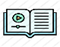 ITT Core Content Framework (CCF) Exemplification ResourcesS1 Set high expectations S1 Set high expectations CCF Communicate a belief in the academic potential of all pupilsCCF Communicate a belief in the academic potential of all pupils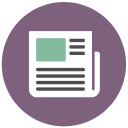 This short article shows how teachers set high expectations for pupils by using a ‘stretch and challenge’ model. It suggests 10 practical approaches trainees can observe happening and then use in the classroom related to: learning intentions, independence and resilience, questioning and discussion, choice of task, resources, groupings, feedback, academic vocabulary, homework and teaching assistants: https://www.sec-ed.co.uk/best-practice/stretch-and-challenge-in-your-classroom/This 10-page Education Hub New Zealand Research Guide considers why high expectations are important, key differences between high and low expectations, how to adopt the teaching practices of high expectation teachers and how a teacher can transform their own pedagogical thinking. It provides a short self-assessment checklist for teachers to review their own practice: https://theeducationhub.org.nz/wp-content/uploads/2018/06/How-to-develop-high-expectations-teaching.pdfCCF Demonstrate consistently high behavioural expectationsCCF Demonstrate consistently high behavioural expectationsBehaviour guidance was published along with the ITT Core Content Framework in November 2019. This 2-page summary explains the features of effective behaviour management for trainees: https://assets.publishing.service.gov.uk/government/uploads/system/uploads/attachment_data/file/844181/_Tom_Bennett_summary.pdfECF Chartered College of Teaching’s Early Career Hub ECF Chartered College of Teaching’s Early Career Hub 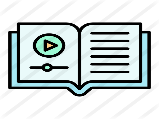 Further videos and articles on setting high expectations can be found at: https://earlycareer.chartered.college/1-high-expectations/S2 Promote good progressS2 Promote good progressCCF Avoid overloading working memoryCCF Avoid overloading working memory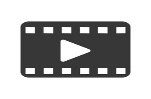 This 9-minute TED talk provides an introduction to the importance and limitations of ‘working memory’: https://www.youtube.com/watch?v=UWKvpFZJwcE This 6-minute introductory video looks at ‘overloading working memory’. It considers the use and relevance of working memory to learning, teaching and performance: https://www.youtube.com/watch?v=zPNwWK7T39kThis weblink uses text and short videos to comprehensively explain how trainees can get started with metacognition2. It clarifies the difference between metacognition knowledge and metacognition regulation and explains how both can be encouraged in the classroom. It includes a checklist and glossary: https://cambridge-community.org.uk/professional-development/gswmeta/index.htmlCCF Build on pupils’ prior knowledgeCCF Build on pupils’ prior knowledgeThis article from the Chartered College of Teaching’s Impact journal introduces a design framework for a teaching session, focused on prior knowledge and designed to engage all children in a task involving understanding. It involves the sharing of knowledge, follow up tasks that challenge pupils’ understanding and includes a provocation to expose a misconception: https://impact.chartered.college/article/tay-pedagogical-challenge-engaging-prior-knowledge/This webpage is part of the DfE’s guidance for schools published in June 2020. It is designed to help schools identify and address gaps in pupils’ understanding after a long period of remote education due to the coronavirus (COVID-19) outbreak: https://www.gov.uk/guidance/identifying-and-addressing-gaps-in-pupils-understandingThis Sec Ed 12-page supplement is designed to show how schools can approach teaching and learning in order to support pupil progress and begin to close the gaps as a result of COVID-19 disruptions to education: https://assets.markallengroup.com//article-images/228908/B2S3-July2020-Teaching.pdfCCF Increase the likelihood of material being retainedCCF Increase the likelihood of material being retainedThis short TES article looks at ‘retrieval practice’ a technique used to change long-term memory and encourage pupils to retain what they have been taught. The article suggests activities that can be used by pupils to recall what they have learnt in previous lessons and apply this learning to solve future problems: https://www.tes.com/news/retrieval-practice-five-new-tips-make-learning-stickThis article in the Chartered College of Teaching’s Impact journal focuses on the role of retrieval in primary and secondary classrooms. The article explains that people remember things better when tested on them because the process of retrieving information from memory helps learning to be consolidated. Practical examples of the ways in which retrieval practice can be integrated in primary and secondary classrooms are provided: https://impact.chartered.college/article/firth-assessment-as-learning-role-of-retrieval-practice-in-classroom/This weblink uses text and short videos to explain the importance of key concepts and their link to learning within subjects. This detailed weblink encourages teachers to use key concepts in their medium and long-term planning and ensure their lessons are sequenced to allow learners to develop their understanding of these concepts. It also provides a key concept glossary at the end of the weblink: https://cambridge-community.org.uk/professional-development/gswkey/index.htmlECF Chartered College of Teaching’s Early Career Hub ECF Chartered College of Teaching’s Early Career Hub Further videos and articles on promoting good progress and how pupils’ learn can be found at: https://earlycareer.chartered.college/1-high-expectations/CCF Deliver a carefully sequenced and coherent curriculumCCF Deliver a carefully sequenced and coherent curriculumThis A4 summary explains what a ‘knowledge rich curriculum’ is and its implications for trainees and teachers: https://my.chartered.college/wp-content/uploads/2019/06/Knowledge-centred_Simon.pdfThis short article in the Chartered College of Teaching’s Impact journal explains why it is important for trainees and teachers to maintain and improve their subject knowledge: https://impact.chartered.college/article/enser-maintaining-subject-knowledge/Subject associations are useful sources of information on subject and curriculum knowledge, sequencing a coherent curriculum, practical ideas for teaching and provide essential networking and benchmarking opportunities to improve trainees’ and teachers’ practice. This recently published comprehensive directory explains more about each of these associations and what they offer for trainees and teachers working with 4 –18 year olds: https://www2.le.ac.uk/offices/english-association/about-us/CfSASubjectAssocationDirectory2020.pdf.CCF Support pupils to build increasingly complex mental modelsCCF Support pupils to build increasingly complex mental modelsThis 2-minute video introduces schemas as a way of linking new and existing knowledge: https://www.youtube.com/watch?v=Xj0CUeyucJwThis article in the Chartered College of Teaching’s Impact journal looks at cognitive load theory and how long-term memory can store a limitless number of schemata (multiple elements of information combined into a single representation with a specific function). The article explores the nature of teacher expertise and the challenge this presents for primary teachers: https://impact.chartered.college/article/cognitive-load-theory-teacher-expertise-primary-teachers/CCF Develop fluencyCCF Develop fluencyThis 4-minute video explains how retrieval, repetition and spaced practice can build automatic recall of key knowledge:https://www.youtube.com/watch?v=cVf38y07cfkCCF Help pupils apply knowledge and skills to other contextsCCF Help pupils apply knowledge and skills to other contextsThis blog introduces the idea of Concrete Pictorial Abstract (CPA), a key part of the maths mastery approach. This technique is used to help pupils move on from using concrete resources to developing a secure understanding of abstract concepts: https://mathsnoproblem.com/blog/teaching-maths-mastery/concrete-resources-to-abstract-learning/CCF Develop pupils’ literacy CCF Develop pupils’ literacy This article explains that every teacher is a teacher of literacy. It suggests practical ideas and advice for teachers to boost pupils’ speaking and listening skills: https://www.sec-ed.co.uk/best-practice/speaking-and-listening-skills-every-teacher-is-a-teacher-of-literacy-part-3/ECF Chartered College of Teaching’s Early Career Hub ECF Chartered College of Teaching’s Early Career Hub Further videos and articles on subjects and the curriculum can be found at: https://earlycareer.chartered.college/standard-3/S4 Plan and teach well-structured lessonsS4 Plan and teach well-structured lessonsCCF Plan effective lessonsCCF Plan effective lessonsThis article in the Chartered College of Teaching’s Impact journal provides trainees with some initial staring points for lesson planning. It suggests 7 steps to effective planning: https://impact.chartered.college/article/mcgill-lesson-planning/This TES article explains 3 practical approaches that use scaffolding to support pupils and build on their learning: https://www.tes.com/news/how-scaffold-learning-three-stepsCCF Make good use of expositionsCCF Make good use of expositionsThis Sec Ed article explains Rosenshine’s 10 Principles of Instruction and offers four practical suggestions about how they can be used to improve the quality of trainees’ and teachers’ teaching: https://www.sec-ed.co.uk/best-practice/four-ideas-for-applying-rosenshines-principles/CCF Model effectivelyCCF Model effectivelyThe Education and Endowment Foundation’s guidance report on metacognition and self-regulation includes information on how teachers can use 7 metacognition strategies to support pupils to become effective and self-motivated learners. The toolkit includes the full report, a summary poster and additional tools and resources: https://educationendowmentfoundation.org.uk/tools/guidance-reports/metacognition-and-self-regulated-learning/This short article in the Chartered College of Teaching’s Impact journal focuses on metacognition as part of self-regulation and explains how it can be used to direct learning: https://impact.chartered.college/article/quigley-stringer-making-sense-metacognition/CCF Stimulate pupil thinking and check for understandingCCF Stimulate pupil thinking and check for understandingTom Sherrington’s blog provides practical strategies to help teachers build the checking of pupils’ recall and understanding into their basic classroom routines: https://teacherhead.com/2017/09/09/teaching-fundamentals-checking-for-recall-and-understanding/ECF Chartered College of Teaching’s Early Career Hub ECF Chartered College of Teaching’s Early Career Hub Further videos and articles on planning and teaching well-structured lessons can be found at: https://earlycareer.chartered.college/standard-4/CCF Develop an understanding of different pupils needsCCF Develop an understanding of different pupils needsThis webpage looks at the importance of adapting teaching in a responsive way. It considers using cognitive science and formative assessment techniques to improve teaching and meet pupils’ learning needs: https://improvingteaching.co.uk/2018/06/03/what-is-responsiveteaching/#:~:text=%20So%20my%20working%20definition%20%E2%80%93%20responsive%20teaching,to%20support%20students%20to%20do%20better.%20More%20CCF Provide opportunities for all pupils to experience successCCF Provide opportunities for all pupils to experience successThis blog explains the term ‘quality first teaching ‘and how associated teaching strategies can be implemented in primary schools when teaching mathematics: https://thirdspacelearning.com/blog/quality-first-teaching/CCF Meet individual needs without creating unnecessary workloadCCF Meet individual needs without creating unnecessary workloadThis article looks at the use of interventions including pre-learning and over-learning to support a range of pupils including those who speak English as an additional language or have special educational needs or disabilities: https://www.sec-ed.co.uk/best-practice/teaching-interventions-pre-and-over-learning/The Education and Endowment Foundation’s report, poster and additional tools and resources provides 5 recommendations on special education needs in mainstream schools: https://educationendowmentfoundation.org.uk/tools/guidance-reports/special-educational-needs-disabilities/CCF Group pupils effectivelyCCF Group pupils effectivelyThis 1-minute video explains why it is important to group pupils flexibly so they can learn from each other and move among groups based on their learning needs: https://www.youtube.com/watch?v=p0LftbjzOBUThe Education and Endowment Foundation’s toolkit discusses the effectiveness of grouping pupils by attainment and the benefits of setting and streaming: https://educationendowmentfoundation.org.uk/news/eef-blog-within-class-attainment-grouping-setting-and-streaming/The Education and Endowment Foundation’s toolkit discusses the effectiveness of in-class attainment grouping in primary schools: https://educationendowmentfoundation.org.uk/evidence-summaries/teaching-learning-toolkit/within-class-attainment-grouping/?utm_source=site&utm_medium=search&utm_campaign=site_search&search_term=subject%20specific%20groups%20based%20on%20attainmentECF Chartered College of Teaching’s Early Career Hub ECF Chartered College of Teaching’s Early Career Hub Further videos and articles on adapting and adaptive teaching can be found at: https://earlycareer.chartered.college/standard-5/CCF Avoid common assessment pitfallsCCF Avoid common assessment pitfallsThis weblink uses text and short videos to introduce trainees to the idea of assessment for learning (AfL). This detailed weblink explains the theory behind AfL and how it can be put into practice when teaching in primary and secondary classrooms. It also includes an assessment glossary at the end of the weblink: https://cambridge-community.org.uk/professional-development/gswafl/index.htmlIn this 2-minute video Dylan Wiliam reviews the nature of formative assessment and explains how teachers can use it to gain better insights into pupils’ learning and achievement: https://www.youtube.com/watch?v=sYdVe5O7KBEIn this 3-minute video Dylan Wiliam explains the use of hinge questions to assess pupils’ understanding and pinpoint knowledge gaps: https://www.youtube.com/watch?v=Mh5SZZt207kCCF Check prior knowledge and understanding during lessonsCCF Check prior knowledge and understanding during lessonsIn this web post Tom Sherrington summarises Dylan Wiliam’s 5 approaches to formative assessment including the importance of effective classroom discussions, tasks and activities: https://teacherhead.com/2019/01/10/revisiting-dylan-wiliams-five-brilliant-formative-assessment-strategies/This short article explains the rationale for using effective questioning and considers how it can be used to identify pupils’ knowledge gaps and misconceptions: https://www.highspeedtraining.co.uk/hub/what-is-effective questioning/#:~:text=Effective%20questioning%20involves%20using%20questions%20in%20the%20classroom,as%20opposed%20to%20answers%20which%20just%20detail%20%E2%80%98what.%E2%80%99CCF Provide high-quality feedbackCCF Provide high-quality feedbackThis short article in the Chartered College of Teaching’s Impact journal explains how peer assessment (a formative assessment strategy that encourages students to comment on the work of their peers) can be used as an effective learning strategy:https://impact.chartered.college/article/using-peer-assessment-effective-learning-strategy-classroom/This short article offers 12 pieces of practical guidance to teachers about timely and effective high-quality feedback practices:https://www.sec-ed.co.uk/best-practice/effective-teacher-student-feedback-practices/The Education Endowment Foundation’s summary of feedback research explains how teachers use assessment to understand pupils’ strengths, weaknesses and progress and how these can be addressed through feedback: https://educationendowmentfoundation.org.uk/school-themes/feedback-monitoring-pupil-progress/CCF Make marking manageable and effectiveCCF Make marking manageable and effectiveIn this 2-minute video Dylan Wiliam provides advice on teachers’ use of time and marking: https://www.youtube.com/watch?v=tPmCGwM3gtwECF Chartered College of Teaching’s Early Career Hub ECF Chartered College of Teaching’s Early Career Hub Further videos and articles on productive and accurate assessment can be found at: https://earlycareer.chartered.college/standard-6/CCF Develop a positive, predictable and safe environment for pupilsCCF Develop a positive, predictable and safe environment for pupilsThe Education and Endowment Foundation’s guidance report and poster summarises 6 key areas of focus for securing effective pupil behaviour in primary and secondary schools: https://educationendowmentfoundation.org.uk/tools/guidance-reports/improving-behaviour-in-schools/The National Education Union’s webpage provides useful guidance on managing behaviour including a detailed publication on positive behaviour: https://neu.org.uk/media/32/viewCCF Establish effective routines and expectationsCCF Establish effective routines and expectationsThis short article provides practical advice on and a rationale for establishing effective learning routines work with young children:https://www.onestopenglish.com/professional-development/advancing-learning-the-secrets-of-using-learning-routines-with-young-children/557372.articleThis STEM transcript of an audio seminar looks at rules, routines and expectations. It considers how teachers establish classroom routines and explains that once pupils know and understand them the management of behaviour becomes hidden in the learning rituals of the classroom: https://www.stem.org.uk/system/files/community-resources/2016/09/Step%202.6_Rules%20and%20routines.pdfCCF Build trusting relationshipsCCF Build trusting relationshipsTom Bennett’s full report on behaviour management recommends ITT should cover the creation of routines, developing relationships and in-class responsive strategies: https://assets.publishing.service.gov.uk/government/uploads/system/uploads/attachment_data/file/536889/Behaviour_Management_report_final__11_July_2016.pdfThis 14-minute video from TES Resources, Teachers TV focuses on how praise and reward and explicit instructions are used by a class teacher to share expectations at the start of a new school year with Year 6 pupils. The video shows how the setting of clear and consistent expectations and the mutual trust between the teacher and pupils has developed in a literacy lesson 2 weeks later: https://www.tes.com/teaching-resource/teachers-tv-sharing-expectations-6084446CCF Motivate pupilsCCF Motivate pupilsThis webpage is part of the DfE’s guidance for schools published in May 2020. It is designed to help schools keep pupils motivated and engaged when learning remotely: https://www.gov.uk/guidance/keeping-pupils-motivated-and-engagedECF Chartered College of Teaching’s Early Career Hub ECF Chartered College of Teaching’s Early Career Hub Further videos and articles on managing behaviour can be found at: https://earlycareer.chartered.college/standard-7/CCF Develop as a professionalCCF Develop as a professionalIn this 4-minute video Dylan Wiliam provides a simple introduction to the concept of teachers’ reflective practice and how this sets the context for teaching and learning: https://www.youtube.com/watch?v=0glFJMYv1JYThis short blog by Katie Waring, a SCITT Director, explains the rationale for trainees engagement with educational research and how this can help them develop as a professional: https://researchschool.org.uk/bradford/news/why-should-itt-trainees-engage-with-educational-research/CCF Build effective working relationshipsCCF Build effective working relationshipsThe report ‘Making best use of teaching assistants’ by the Education Endowment Foundation provides guidance to help primary and secondary schools make the best use of teaching assistants. This weblink takes you to the full report, a summary poster, the evidence behind the report’s findings: https://educationendowmentfoundation.org.uk/tools/guidance-reports/making-best-use-of-teaching-assistants/ and a series of short video case studies including:This 4-minute video introduces teachers to the Education Endowment Foundation’s evidence about the best deployment of teaching assistants: https://www.youtube.com/watch?v=MAkWKf3m-Dg.This 4-minute video focuses on the Education Endowment Foundation’s evidence around teaching assistant deployment at a classroom level: https://www.youtube.com/watch?v=SkUdcfhYjzwCCF Manage workload and wellbeingCCF Manage workload and wellbeingThis A4 poster summarises the dos and don’ts of the 3 Teacher Workload reports published by the DfE in 2016 on data management, marking and planning and resources: https://assets.publishing.service.gov.uk/government/uploads/system/uploads/attachment_data/file/593913/6.2799_DFE_MB_Reducing_Teacher_Workload_Poster_20161213_print.pdfThe DfE’s ‘Addressing workload in initial teacher education’ (ITE) (2018) provides practical examples to help ITT providers reduce the workload of trainee teachers and their partnership schools: https://www.gov.uk/government/publications/addressing-workload-in-initial-teacher-education-iteThis 9-minute TED talk explains the importance of self-care for teachers and how they need to prioritise their own well-being in the same way as they do for the pupils they teach: https://www.youtube.com/watch?v=5O5QIqlDxjgThis 10-minute video provides some time saving workload tips for new teachers: https://www.youtube.com/watch?v=OKW_Y2E7KK8This 3-minute DfE video explains how teachers can reduce the burden of lesson planning and provides a case study from Whitley Bay High School on their approach to shared planning: https://www.youtube.com/watch?v=Jag_XZPx_QQ ECF Chartered College of Teaching’s Early Career Hub  ECF Chartered College of Teaching’s Early Career Hub Further videos and articles on wider professional responsibilities and behaviours can be found at: https://earlycareer.chartered.college/standard-8/